* Campos que deben ser diligenciados obligatoriamente.UNIVERSIDAD DE ANTIOQUIAVICERRECTORÍA DE EXTENSIÓNMUSEO UNIVERSITARIO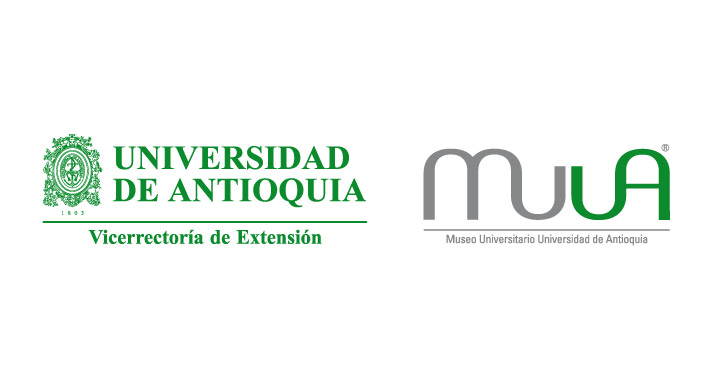 CONVOCATORIA 2017PROGRAMA DE INCENTIVOS A LA INVESTIGACIÓNEstímulos a investigaciones de estudiantes de pregrado, posgrado y grupos de investigación que asuman el Museo Universitario como objeto de estudioUNIVERSIDAD DE ANTIOQUIAVICERRECTORÍA DE EXTENSIÓNMUSEO UNIVERSITARIOCONVOCATORIA 2017PROGRAMA DE INCENTIVOS A LA INVESTIGACIÓNEstímulos a investigaciones de estudiantes de pregrado, posgrado y grupos de investigación que asuman el Museo Universitario como objeto de estudioUNIVERSIDAD DE ANTIOQUIAVICERRECTORÍA DE EXTENSIÓNMUSEO UNIVERSITARIOCONVOCATORIA 2017PROGRAMA DE INCENTIVOS A LA INVESTIGACIÓNEstímulos a investigaciones de estudiantes de pregrado, posgrado y grupos de investigación que asuman el Museo Universitario como objeto de estudioUNIVERSIDAD DE ANTIOQUIAVICERRECTORÍA DE EXTENSIÓNMUSEO UNIVERSITARIOCONVOCATORIA 2017PROGRAMA DE INCENTIVOS A LA INVESTIGACIÓNEstímulos a investigaciones de estudiantes de pregrado, posgrado y grupos de investigación que asuman el Museo Universitario como objeto de estudioUNIVERSIDAD DE ANTIOQUIAVICERRECTORÍA DE EXTENSIÓNMUSEO UNIVERSITARIOCONVOCATORIA 2017PROGRAMA DE INCENTIVOS A LA INVESTIGACIÓNEstímulos a investigaciones de estudiantes de pregrado, posgrado y grupos de investigación que asuman el Museo Universitario como objeto de estudioUNIVERSIDAD DE ANTIOQUIAVICERRECTORÍA DE EXTENSIÓNMUSEO UNIVERSITARIOCONVOCATORIA 2017PROGRAMA DE INCENTIVOS A LA INVESTIGACIÓNEstímulos a investigaciones de estudiantes de pregrado, posgrado y grupos de investigación que asuman el Museo Universitario como objeto de estudioUNIVERSIDAD DE ANTIOQUIAVICERRECTORÍA DE EXTENSIÓNMUSEO UNIVERSITARIOCONVOCATORIA 2017PROGRAMA DE INCENTIVOS A LA INVESTIGACIÓNEstímulos a investigaciones de estudiantes de pregrado, posgrado y grupos de investigación que asuman el Museo Universitario como objeto de estudioUNIVERSIDAD DE ANTIOQUIAVICERRECTORÍA DE EXTENSIÓNMUSEO UNIVERSITARIOCONVOCATORIA 2017PROGRAMA DE INCENTIVOS A LA INVESTIGACIÓNEstímulos a investigaciones de estudiantes de pregrado, posgrado y grupos de investigación que asuman el Museo Universitario como objeto de estudioUNIVERSIDAD DE ANTIOQUIAVICERRECTORÍA DE EXTENSIÓNMUSEO UNIVERSITARIOCONVOCATORIA 2017PROGRAMA DE INCENTIVOS A LA INVESTIGACIÓNEstímulos a investigaciones de estudiantes de pregrado, posgrado y grupos de investigación que asuman el Museo Universitario como objeto de estudioUNIVERSIDAD DE ANTIOQUIAVICERRECTORÍA DE EXTENSIÓNMUSEO UNIVERSITARIOCONVOCATORIA 2017PROGRAMA DE INCENTIVOS A LA INVESTIGACIÓNEstímulos a investigaciones de estudiantes de pregrado, posgrado y grupos de investigación que asuman el Museo Universitario como objeto de estudioUNIVERSIDAD DE ANTIOQUIAVICERRECTORÍA DE EXTENSIÓNMUSEO UNIVERSITARIOCONVOCATORIA 2017PROGRAMA DE INCENTIVOS A LA INVESTIGACIÓNEstímulos a investigaciones de estudiantes de pregrado, posgrado y grupos de investigación que asuman el Museo Universitario como objeto de estudioUNIVERSIDAD DE ANTIOQUIAVICERRECTORÍA DE EXTENSIÓNMUSEO UNIVERSITARIOCONVOCATORIA 2017PROGRAMA DE INCENTIVOS A LA INVESTIGACIÓNEstímulos a investigaciones de estudiantes de pregrado, posgrado y grupos de investigación que asuman el Museo Universitario como objeto de estudioUNIVERSIDAD DE ANTIOQUIAVICERRECTORÍA DE EXTENSIÓNMUSEO UNIVERSITARIOCONVOCATORIA 2017PROGRAMA DE INCENTIVOS A LA INVESTIGACIÓNEstímulos a investigaciones de estudiantes de pregrado, posgrado y grupos de investigación que asuman el Museo Universitario como objeto de estudioUNIVERSIDAD DE ANTIOQUIAVICERRECTORÍA DE EXTENSIÓNMUSEO UNIVERSITARIOCONVOCATORIA 2017PROGRAMA DE INCENTIVOS A LA INVESTIGACIÓNEstímulos a investigaciones de estudiantes de pregrado, posgrado y grupos de investigación que asuman el Museo Universitario como objeto de estudioUNIVERSIDAD DE ANTIOQUIAVICERRECTORÍA DE EXTENSIÓNMUSEO UNIVERSITARIOCONVOCATORIA 2017PROGRAMA DE INCENTIVOS A LA INVESTIGACIÓNEstímulos a investigaciones de estudiantes de pregrado, posgrado y grupos de investigación que asuman el Museo Universitario como objeto de estudioApellidos y nombre*Documento de identidad*Teléfono residencia*Teléfono residencia*Teléfono residencia*Teléfono celular* Teléfono celular* Teléfono celular* Dirección de residenciaCorreo electrónico*Programa académico*Tipo de estudios*Pregrado _____Pregrado _____Pregrado _____Pregrado _____Pregrado _____Pregrado _____Pregrado _____Posgrado _____ Posgrado _____ Posgrado _____ Semestre actual ____Semestre actual ____Semestre actual ____Semestre actual ____Nombre de la propuesta*Trabajo de grado ___Tesis de grado ____ Tesis de grado ____ Tesis de grado ____ Tesis de grado ____ Tesis de grado ____ Tesis de grado ____ Tesis de grado ____ Monografía ____Monografía ____Monografía ____Investigación ____ Investigación ____ Investigación ____ Investigación ____ Otro, ¿Cuál?Área de participación en la cual desarrollará la propuesta*Área de participación en la cual desarrollará la propuesta*Área de participación en la cual desarrollará la propuesta*Área de participación en la cual desarrollará la propuesta*Área de participación en la cual desarrollará la propuesta*Área de participación en la cual desarrollará la propuesta*Área de participación en la cual desarrollará la propuesta*Área de participación en la cual desarrollará la propuesta*Área de participación en la cual desarrollará la propuesta*Área de participación en la cual desarrollará la propuesta*Área de participación en la cual desarrollará la propuesta*Área de participación en la cual desarrollará la propuesta*Área de participación en la cual desarrollará la propuesta*Área de participación en la cual desarrollará la propuesta*Área de participación en la cual desarrollará la propuesta*Historia ___Historia ___Artes Visuales ___Artes Visuales ___Artes Visuales ___Ciencias Naturales ___Ciencias Naturales ___Ciencias Naturales ___Ciencias Naturales ___Antropología ___Antropología ___Museología y curaduría ___ Museología y curaduría ___ Museología y curaduría ___ Museología y curaduría ___ Educación ___Educación ___Comunicación ___Comunicación ___Comunicación ___Comunicación ___Comunicación ___Comunicación ___Comunicación ___Comunicación ___Comunicación ___Comunicación ___Comunicación ___Comunicación ___Comunicación ___Tiempo de duración estimado para el desarrollo de la propuesta*Tiempo de duración estimado para el desarrollo de la propuesta*Tiempo de duración estimado para el desarrollo de la propuesta*Tiempo de duración estimado para el desarrollo de la propuesta*Tiempo de duración estimado para el desarrollo de la propuesta*Tiempo de duración estimado para el desarrollo de la propuesta*Tiempo de duración estimado para el desarrollo de la propuesta*Tiempo de duración estimado para el desarrollo de la propuesta*Tiempo de duración estimado para el desarrollo de la propuesta*Tiempo de duración estimado para el desarrollo de la propuesta*Costo total estimado de la propuesta según el presupuesto inicial*Costo total estimado de la propuesta según el presupuesto inicial*Costo total estimado de la propuesta según el presupuesto inicial*Costo total estimado de la propuesta según el presupuesto inicial*Costo total estimado de la propuesta según el presupuesto inicial*Costo total estimado de la propuesta según el presupuesto inicial*Costo total estimado de la propuesta según el presupuesto inicial*Costo total estimado de la propuesta según el presupuesto inicial*Costo total estimado de la propuesta según el presupuesto inicial*Costo total estimado de la propuesta según el presupuesto inicial*$$$$$Datos del profesor experto en el tema de la propuesta y que acompañará el proyecto y avalará el trabajo finalDatos del profesor experto en el tema de la propuesta y que acompañará el proyecto y avalará el trabajo finalDatos del profesor experto en el tema de la propuesta y que acompañará el proyecto y avalará el trabajo finalDatos del profesor experto en el tema de la propuesta y que acompañará el proyecto y avalará el trabajo finalDatos del profesor experto en el tema de la propuesta y que acompañará el proyecto y avalará el trabajo finalDatos del profesor experto en el tema de la propuesta y que acompañará el proyecto y avalará el trabajo finalDatos del profesor experto en el tema de la propuesta y que acompañará el proyecto y avalará el trabajo finalDatos del profesor experto en el tema de la propuesta y que acompañará el proyecto y avalará el trabajo finalDatos del profesor experto en el tema de la propuesta y que acompañará el proyecto y avalará el trabajo finalDatos del profesor experto en el tema de la propuesta y que acompañará el proyecto y avalará el trabajo finalDatos del profesor experto en el tema de la propuesta y que acompañará el proyecto y avalará el trabajo finalDatos del profesor experto en el tema de la propuesta y que acompañará el proyecto y avalará el trabajo finalDatos del profesor experto en el tema de la propuesta y que acompañará el proyecto y avalará el trabajo finalDatos del profesor experto en el tema de la propuesta y que acompañará el proyecto y avalará el trabajo finalNombre completo*Título o profesión*Cargo que desempeña*Teléfono*Celular*Lugar o área de trabajo*Correo electrónico*Declaro haber leído, entendido y aceptado todas las consideraciones consignadas en la Convocatoria 2015 del Programa de Incentivos a la Investigación del Museo Universitario, reglamentada por la resolución 18 del 01 de octubre de 2014 de la Vicerrectoría de Extensión de la Universidad de Antioquia.*SI ___ NO___Declaro haber leído, entendido y aceptado todas las consideraciones consignadas en la Convocatoria 2015 del Programa de Incentivos a la Investigación del Museo Universitario, reglamentada por la resolución 18 del 01 de octubre de 2014 de la Vicerrectoría de Extensión de la Universidad de Antioquia.*SI ___ NO___Declaro haber leído, entendido y aceptado todas las consideraciones consignadas en la Convocatoria 2015 del Programa de Incentivos a la Investigación del Museo Universitario, reglamentada por la resolución 18 del 01 de octubre de 2014 de la Vicerrectoría de Extensión de la Universidad de Antioquia.*SI ___ NO___Declaro haber leído, entendido y aceptado todas las consideraciones consignadas en la Convocatoria 2015 del Programa de Incentivos a la Investigación del Museo Universitario, reglamentada por la resolución 18 del 01 de octubre de 2014 de la Vicerrectoría de Extensión de la Universidad de Antioquia.*SI ___ NO___Declaro haber leído, entendido y aceptado todas las consideraciones consignadas en la Convocatoria 2015 del Programa de Incentivos a la Investigación del Museo Universitario, reglamentada por la resolución 18 del 01 de octubre de 2014 de la Vicerrectoría de Extensión de la Universidad de Antioquia.*SI ___ NO___Declaro haber leído, entendido y aceptado todas las consideraciones consignadas en la Convocatoria 2015 del Programa de Incentivos a la Investigación del Museo Universitario, reglamentada por la resolución 18 del 01 de octubre de 2014 de la Vicerrectoría de Extensión de la Universidad de Antioquia.*SI ___ NO___Declaro haber leído, entendido y aceptado todas las consideraciones consignadas en la Convocatoria 2015 del Programa de Incentivos a la Investigación del Museo Universitario, reglamentada por la resolución 18 del 01 de octubre de 2014 de la Vicerrectoría de Extensión de la Universidad de Antioquia.*SI ___ NO___Declaro haber leído, entendido y aceptado todas las consideraciones consignadas en la Convocatoria 2015 del Programa de Incentivos a la Investigación del Museo Universitario, reglamentada por la resolución 18 del 01 de octubre de 2014 de la Vicerrectoría de Extensión de la Universidad de Antioquia.*SI ___ NO___Declaro haber leído, entendido y aceptado todas las consideraciones consignadas en la Convocatoria 2015 del Programa de Incentivos a la Investigación del Museo Universitario, reglamentada por la resolución 18 del 01 de octubre de 2014 de la Vicerrectoría de Extensión de la Universidad de Antioquia.*SI ___ NO___Declaro haber leído, entendido y aceptado todas las consideraciones consignadas en la Convocatoria 2015 del Programa de Incentivos a la Investigación del Museo Universitario, reglamentada por la resolución 18 del 01 de octubre de 2014 de la Vicerrectoría de Extensión de la Universidad de Antioquia.*SI ___ NO___Declaro haber leído, entendido y aceptado todas las consideraciones consignadas en la Convocatoria 2015 del Programa de Incentivos a la Investigación del Museo Universitario, reglamentada por la resolución 18 del 01 de octubre de 2014 de la Vicerrectoría de Extensión de la Universidad de Antioquia.*SI ___ NO___Declaro haber leído, entendido y aceptado todas las consideraciones consignadas en la Convocatoria 2015 del Programa de Incentivos a la Investigación del Museo Universitario, reglamentada por la resolución 18 del 01 de octubre de 2014 de la Vicerrectoría de Extensión de la Universidad de Antioquia.*SI ___ NO___Declaro haber leído, entendido y aceptado todas las consideraciones consignadas en la Convocatoria 2015 del Programa de Incentivos a la Investigación del Museo Universitario, reglamentada por la resolución 18 del 01 de octubre de 2014 de la Vicerrectoría de Extensión de la Universidad de Antioquia.*SI ___ NO___Declaro haber leído, entendido y aceptado todas las consideraciones consignadas en la Convocatoria 2015 del Programa de Incentivos a la Investigación del Museo Universitario, reglamentada por la resolución 18 del 01 de octubre de 2014 de la Vicerrectoría de Extensión de la Universidad de Antioquia.*SI ___ NO___Declaro haber leído, entendido y aceptado todas las consideraciones consignadas en la Convocatoria 2015 del Programa de Incentivos a la Investigación del Museo Universitario, reglamentada por la resolución 18 del 01 de octubre de 2014 de la Vicerrectoría de Extensión de la Universidad de Antioquia.*SI ___ NO___Firma de aceptación del estudiante*Firma de aceptación del estudiante*Firma de aceptación del estudiante*Firma de aceptación del estudiante*Firma de aceptación del estudiante*Firma de aceptación del estudiante*					Cédula					Cédula					Cédula					Cédula					Cédula					Cédula					Cédula					Cédula					CédulaFirma de aceptación del profesor asesor*Firma de aceptación del profesor asesor*Firma de aceptación del profesor asesor*Firma de aceptación del profesor asesor*Firma de aceptación del profesor asesor*Firma de aceptación del profesor asesor*					Cédula					Cédula					Cédula					Cédula					Cédula					Cédula					Cédula					Cédula					CédulaPARA USO EXCLUSIVO DEL MUSEO UNIVERSITARIO PARA USO EXCLUSIVO DEL MUSEO UNIVERSITARIO PARA USO EXCLUSIVO DEL MUSEO UNIVERSITARIO PARA USO EXCLUSIVO DEL MUSEO UNIVERSITARIO PARA USO EXCLUSIVO DEL MUSEO UNIVERSITARIO PARA USO EXCLUSIVO DEL MUSEO UNIVERSITARIO PARA USO EXCLUSIVO DEL MUSEO UNIVERSITARIO PARA USO EXCLUSIVO DEL MUSEO UNIVERSITARIO PARA USO EXCLUSIVO DEL MUSEO UNIVERSITARIO PARA USO EXCLUSIVO DEL MUSEO UNIVERSITARIO PARA USO EXCLUSIVO DEL MUSEO UNIVERSITARIO PARA USO EXCLUSIVO DEL MUSEO UNIVERSITARIO PARA USO EXCLUSIVO DEL MUSEO UNIVERSITARIO PARA USO EXCLUSIVO DEL MUSEO UNIVERSITARIO PARA USO EXCLUSIVO DEL MUSEO UNIVERSITARIO Propuesta analizada el* DíaDíaMes AñoAñoAñoAceptada ____ 			Negada____Aceptada ____ 			Negada____Aceptada ____ 			Negada____Aceptada ____ 			Negada____Aceptada ____ 			Negada____Aceptada ____ 			Negada____Aceptada ____ 			Negada____Aceptada ____ 			Negada____Observaciones: